Course:Course:TRANSBOUNDARY WATER MANAGEMENT  TRANSBOUNDARY WATER MANAGEMENT  TRANSBOUNDARY WATER MANAGEMENT  TRANSBOUNDARY WATER MANAGEMENT  TRANSBOUNDARY WATER MANAGEMENT  TRANSBOUNDARY WATER MANAGEMENT  TRANSBOUNDARY WATER MANAGEMENT  TRANSBOUNDARY WATER MANAGEMENT  TRANSBOUNDARY WATER MANAGEMENT  TRANSBOUNDARY WATER MANAGEMENT  Course id:Course id:TRANSBOUNDARY WATER MANAGEMENT  TRANSBOUNDARY WATER MANAGEMENT  TRANSBOUNDARY WATER MANAGEMENT  TRANSBOUNDARY WATER MANAGEMENT  TRANSBOUNDARY WATER MANAGEMENT  TRANSBOUNDARY WATER MANAGEMENT  TRANSBOUNDARY WATER MANAGEMENT  TRANSBOUNDARY WATER MANAGEMENT  TRANSBOUNDARY WATER MANAGEMENT  TRANSBOUNDARY WATER MANAGEMENT  Number of ECTS: 6Number of ECTS: 6TRANSBOUNDARY WATER MANAGEMENT  TRANSBOUNDARY WATER MANAGEMENT  TRANSBOUNDARY WATER MANAGEMENT  TRANSBOUNDARY WATER MANAGEMENT  TRANSBOUNDARY WATER MANAGEMENT  TRANSBOUNDARY WATER MANAGEMENT  TRANSBOUNDARY WATER MANAGEMENT  TRANSBOUNDARY WATER MANAGEMENT  TRANSBOUNDARY WATER MANAGEMENT  TRANSBOUNDARY WATER MANAGEMENT  Teacher:Teacher:Christos Karavitis,  Bojan Srdjevic, Zorica Srdjevic Christos Karavitis,  Bojan Srdjevic, Zorica Srdjevic Christos Karavitis,  Bojan Srdjevic, Zorica Srdjevic Christos Karavitis,  Bojan Srdjevic, Zorica Srdjevic Christos Karavitis,  Bojan Srdjevic, Zorica Srdjevic Christos Karavitis,  Bojan Srdjevic, Zorica Srdjevic Christos Karavitis,  Bojan Srdjevic, Zorica Srdjevic Christos Karavitis,  Bojan Srdjevic, Zorica Srdjevic Christos Karavitis,  Bojan Srdjevic, Zorica Srdjevic Christos Karavitis,  Bojan Srdjevic, Zorica Srdjevic Course statusCourse statusMandatoryMandatoryMandatoryMandatoryMandatoryMandatoryMandatoryMandatoryMandatoryMandatoryNumber of active teaching classes (weekly)Number of active teaching classes (weekly)Number of active teaching classes (weekly)Number of active teaching classes (weekly)Number of active teaching classes (weekly)Number of active teaching classes (weekly)Number of active teaching classes (weekly)Number of active teaching classes (weekly)Number of active teaching classes (weekly)Number of active teaching classes (weekly)Number of active teaching classes (weekly)Number of active teaching classes (weekly)Lectures:3Lectures:3Practical classes:3Practical classes:3Practical classes:3Other teaching types:Other teaching types:Study research work:Study research work:Other classes:Other classes:Other classes:Precondition coursesPrecondition coursesBasic Hydrology, Water resources managementBasic Hydrology, Water resources managementBasic Hydrology, Water resources managementBasic Hydrology, Water resources managementBasic Hydrology, Water resources managementBasic Hydrology, Water resources managementBasic Hydrology, Water resources managementBasic Hydrology, Water resources managementBasic Hydrology, Water resources managementBasic Hydrology, Water resources managementEducational goalIntroduction to river basin water resources management. Stages for trans-regional/basin management. River basin water resources assessment methodologies. Legal and administrative framework. CIS for RBWRM. Water budgets, water demands and water uses. Water quality. Environmental requirements. Conflict Resolution and Management. Hydro-diplomacy.Educational goalIntroduction to river basin water resources management. Stages for trans-regional/basin management. River basin water resources assessment methodologies. Legal and administrative framework. CIS for RBWRM. Water budgets, water demands and water uses. Water quality. Environmental requirements. Conflict Resolution and Management. Hydro-diplomacy.Educational goalIntroduction to river basin water resources management. Stages for trans-regional/basin management. River basin water resources assessment methodologies. Legal and administrative framework. CIS for RBWRM. Water budgets, water demands and water uses. Water quality. Environmental requirements. Conflict Resolution and Management. Hydro-diplomacy.Educational goalIntroduction to river basin water resources management. Stages for trans-regional/basin management. River basin water resources assessment methodologies. Legal and administrative framework. CIS for RBWRM. Water budgets, water demands and water uses. Water quality. Environmental requirements. Conflict Resolution and Management. Hydro-diplomacy.Educational goalIntroduction to river basin water resources management. Stages for trans-regional/basin management. River basin water resources assessment methodologies. Legal and administrative framework. CIS for RBWRM. Water budgets, water demands and water uses. Water quality. Environmental requirements. Conflict Resolution and Management. Hydro-diplomacy.Educational goalIntroduction to river basin water resources management. Stages for trans-regional/basin management. River basin water resources assessment methodologies. Legal and administrative framework. CIS for RBWRM. Water budgets, water demands and water uses. Water quality. Environmental requirements. Conflict Resolution and Management. Hydro-diplomacy.Educational goalIntroduction to river basin water resources management. Stages for trans-regional/basin management. River basin water resources assessment methodologies. Legal and administrative framework. CIS for RBWRM. Water budgets, water demands and water uses. Water quality. Environmental requirements. Conflict Resolution and Management. Hydro-diplomacy.Educational goalIntroduction to river basin water resources management. Stages for trans-regional/basin management. River basin water resources assessment methodologies. Legal and administrative framework. CIS for RBWRM. Water budgets, water demands and water uses. Water quality. Environmental requirements. Conflict Resolution and Management. Hydro-diplomacy.Educational goalIntroduction to river basin water resources management. Stages for trans-regional/basin management. River basin water resources assessment methodologies. Legal and administrative framework. CIS for RBWRM. Water budgets, water demands and water uses. Water quality. Environmental requirements. Conflict Resolution and Management. Hydro-diplomacy.Educational goalIntroduction to river basin water resources management. Stages for trans-regional/basin management. River basin water resources assessment methodologies. Legal and administrative framework. CIS for RBWRM. Water budgets, water demands and water uses. Water quality. Environmental requirements. Conflict Resolution and Management. Hydro-diplomacy.Educational goalIntroduction to river basin water resources management. Stages for trans-regional/basin management. River basin water resources assessment methodologies. Legal and administrative framework. CIS for RBWRM. Water budgets, water demands and water uses. Water quality. Environmental requirements. Conflict Resolution and Management. Hydro-diplomacy.Educational goalIntroduction to river basin water resources management. Stages for trans-regional/basin management. River basin water resources assessment methodologies. Legal and administrative framework. CIS for RBWRM. Water budgets, water demands and water uses. Water quality. Environmental requirements. Conflict Resolution and Management. Hydro-diplomacy.Educational outcomesOn successful completion of this subject, the students should: a) have acquired understanding of river basin water resources management; b) be able to recognize stages for trans-regional basin management; c) understand legal and administrative framework in trans-boundary RBWRM; d) be able to assess budgeting and water demands/supply relations in time and space; e) understand which methods and tools to apply to assess and resolve conflicts in water uses.Educational outcomesOn successful completion of this subject, the students should: a) have acquired understanding of river basin water resources management; b) be able to recognize stages for trans-regional basin management; c) understand legal and administrative framework in trans-boundary RBWRM; d) be able to assess budgeting and water demands/supply relations in time and space; e) understand which methods and tools to apply to assess and resolve conflicts in water uses.Educational outcomesOn successful completion of this subject, the students should: a) have acquired understanding of river basin water resources management; b) be able to recognize stages for trans-regional basin management; c) understand legal and administrative framework in trans-boundary RBWRM; d) be able to assess budgeting and water demands/supply relations in time and space; e) understand which methods and tools to apply to assess and resolve conflicts in water uses.Educational outcomesOn successful completion of this subject, the students should: a) have acquired understanding of river basin water resources management; b) be able to recognize stages for trans-regional basin management; c) understand legal and administrative framework in trans-boundary RBWRM; d) be able to assess budgeting and water demands/supply relations in time and space; e) understand which methods and tools to apply to assess and resolve conflicts in water uses.Educational outcomesOn successful completion of this subject, the students should: a) have acquired understanding of river basin water resources management; b) be able to recognize stages for trans-regional basin management; c) understand legal and administrative framework in trans-boundary RBWRM; d) be able to assess budgeting and water demands/supply relations in time and space; e) understand which methods and tools to apply to assess and resolve conflicts in water uses.Educational outcomesOn successful completion of this subject, the students should: a) have acquired understanding of river basin water resources management; b) be able to recognize stages for trans-regional basin management; c) understand legal and administrative framework in trans-boundary RBWRM; d) be able to assess budgeting and water demands/supply relations in time and space; e) understand which methods and tools to apply to assess and resolve conflicts in water uses.Educational outcomesOn successful completion of this subject, the students should: a) have acquired understanding of river basin water resources management; b) be able to recognize stages for trans-regional basin management; c) understand legal and administrative framework in trans-boundary RBWRM; d) be able to assess budgeting and water demands/supply relations in time and space; e) understand which methods and tools to apply to assess and resolve conflicts in water uses.Educational outcomesOn successful completion of this subject, the students should: a) have acquired understanding of river basin water resources management; b) be able to recognize stages for trans-regional basin management; c) understand legal and administrative framework in trans-boundary RBWRM; d) be able to assess budgeting and water demands/supply relations in time and space; e) understand which methods and tools to apply to assess and resolve conflicts in water uses.Educational outcomesOn successful completion of this subject, the students should: a) have acquired understanding of river basin water resources management; b) be able to recognize stages for trans-regional basin management; c) understand legal and administrative framework in trans-boundary RBWRM; d) be able to assess budgeting and water demands/supply relations in time and space; e) understand which methods and tools to apply to assess and resolve conflicts in water uses.Educational outcomesOn successful completion of this subject, the students should: a) have acquired understanding of river basin water resources management; b) be able to recognize stages for trans-regional basin management; c) understand legal and administrative framework in trans-boundary RBWRM; d) be able to assess budgeting and water demands/supply relations in time and space; e) understand which methods and tools to apply to assess and resolve conflicts in water uses.Educational outcomesOn successful completion of this subject, the students should: a) have acquired understanding of river basin water resources management; b) be able to recognize stages for trans-regional basin management; c) understand legal and administrative framework in trans-boundary RBWRM; d) be able to assess budgeting and water demands/supply relations in time and space; e) understand which methods and tools to apply to assess and resolve conflicts in water uses.Educational outcomesOn successful completion of this subject, the students should: a) have acquired understanding of river basin water resources management; b) be able to recognize stages for trans-regional basin management; c) understand legal and administrative framework in trans-boundary RBWRM; d) be able to assess budgeting and water demands/supply relations in time and space; e) understand which methods and tools to apply to assess and resolve conflicts in water uses.Course contentApplications of water resources planning and management in trans-boundary river basins. Constrains and parameters. Conflict Resolution and Management. Hydro-diplomacy.Course contentApplications of water resources planning and management in trans-boundary river basins. Constrains and parameters. Conflict Resolution and Management. Hydro-diplomacy.Course contentApplications of water resources planning and management in trans-boundary river basins. Constrains and parameters. Conflict Resolution and Management. Hydro-diplomacy.Course contentApplications of water resources planning and management in trans-boundary river basins. Constrains and parameters. Conflict Resolution and Management. Hydro-diplomacy.Course contentApplications of water resources planning and management in trans-boundary river basins. Constrains and parameters. Conflict Resolution and Management. Hydro-diplomacy.Course contentApplications of water resources planning and management in trans-boundary river basins. Constrains and parameters. Conflict Resolution and Management. Hydro-diplomacy.Course contentApplications of water resources planning and management in trans-boundary river basins. Constrains and parameters. Conflict Resolution and Management. Hydro-diplomacy.Course contentApplications of water resources planning and management in trans-boundary river basins. Constrains and parameters. Conflict Resolution and Management. Hydro-diplomacy.Course contentApplications of water resources planning and management in trans-boundary river basins. Constrains and parameters. Conflict Resolution and Management. Hydro-diplomacy.Course contentApplications of water resources planning and management in trans-boundary river basins. Constrains and parameters. Conflict Resolution and Management. Hydro-diplomacy.Course contentApplications of water resources planning and management in trans-boundary river basins. Constrains and parameters. Conflict Resolution and Management. Hydro-diplomacy.Course contentApplications of water resources planning and management in trans-boundary river basins. Constrains and parameters. Conflict Resolution and Management. Hydro-diplomacy.Teaching methodsLectures and exercises. Students will accomplish a semester project and present results in oral and in writing. The work counts for 60% of the final grade. The lectures are held in English. Retake exams may be oral only.Teaching methodsLectures and exercises. Students will accomplish a semester project and present results in oral and in writing. The work counts for 60% of the final grade. The lectures are held in English. Retake exams may be oral only.Teaching methodsLectures and exercises. Students will accomplish a semester project and present results in oral and in writing. The work counts for 60% of the final grade. The lectures are held in English. Retake exams may be oral only.Teaching methodsLectures and exercises. Students will accomplish a semester project and present results in oral and in writing. The work counts for 60% of the final grade. The lectures are held in English. Retake exams may be oral only.Teaching methodsLectures and exercises. Students will accomplish a semester project and present results in oral and in writing. The work counts for 60% of the final grade. The lectures are held in English. Retake exams may be oral only.Teaching methodsLectures and exercises. Students will accomplish a semester project and present results in oral and in writing. The work counts for 60% of the final grade. The lectures are held in English. Retake exams may be oral only.Teaching methodsLectures and exercises. Students will accomplish a semester project and present results in oral and in writing. The work counts for 60% of the final grade. The lectures are held in English. Retake exams may be oral only.Teaching methodsLectures and exercises. Students will accomplish a semester project and present results in oral and in writing. The work counts for 60% of the final grade. The lectures are held in English. Retake exams may be oral only.Teaching methodsLectures and exercises. Students will accomplish a semester project and present results in oral and in writing. The work counts for 60% of the final grade. The lectures are held in English. Retake exams may be oral only.Teaching methodsLectures and exercises. Students will accomplish a semester project and present results in oral and in writing. The work counts for 60% of the final grade. The lectures are held in English. Retake exams may be oral only.Teaching methodsLectures and exercises. Students will accomplish a semester project and present results in oral and in writing. The work counts for 60% of the final grade. The lectures are held in English. Retake exams may be oral only.Teaching methodsLectures and exercises. Students will accomplish a semester project and present results in oral and in writing. The work counts for 60% of the final grade. The lectures are held in English. Retake exams may be oral only.Knowledge evaluation (maximum 100 points)Knowledge evaluation (maximum 100 points)Knowledge evaluation (maximum 100 points)Knowledge evaluation (maximum 100 points)Knowledge evaluation (maximum 100 points)Knowledge evaluation (maximum 100 points)Knowledge evaluation (maximum 100 points)Knowledge evaluation (maximum 100 points)Knowledge evaluation (maximum 100 points)Knowledge evaluation (maximum 100 points)Knowledge evaluation (maximum 100 points)Knowledge evaluation (maximum 100 points)Pre-examination obligationsPre-examination obligationsPre-examination obligationsMandatoryPointsPointsFinal examFinal examMandatoryMandatoryMandatoryPointsAssignmentsAssignmentsAssignmentsYes6060Written and OralWritten and OralYesYesYes40Literature Literature Literature Literature Literature Literature Literature Literature Literature Literature Literature Literature Ord.AuthorAuthorTitleTitleTitlePublisherPublisherPublisherPublisherYearYear1.Gleick P. H. Gleick P. H. Water and Conflict: Fresh Water Resources and International Security.Water and Conflict: Fresh Water Resources and International Security.Water and Conflict: Fresh Water Resources and International Security.International Security 18(1):79-112International Security 18(1):79-112International Security 18(1):79-112International Security 18(1):79-112199319932.Rose L. Rose L. Shared Water Resources and Sovereignty in Europe and the Mediterranean.Shared Water Resources and Sovereignty in Europe and the Mediterranean.Shared Water Resources and Sovereignty in Europe and the Mediterranean.IBRU Boundary and Security Bulletin, 1(3):62-67.IBRU Boundary and Security Bulletin, 1(3):62-67.IBRU Boundary and Security Bulletin, 1(3):62-67.IBRU Boundary and Security Bulletin, 1(3):62-67.199319933.Sands P. (ed.). Sands P. (ed.). Greening International Law.Greening International Law.Greening International Law.NY: The New Press.NY: The New Press.NY: The New Press.NY: The New Press.199419944.Vlachos E.C. Vlachos E.C. Transnational Rivers and. Hydrodiplomacy.Transnational Rivers and. Hydrodiplomacy.Transnational Rivers and. Hydrodiplomacy.In: Shared Water Systems and Transboundary Issues. E.C. Vlachos and F.N. Correia, Eds.  Luso-American Foundation, Lisbon, Portugal.In: Shared Water Systems and Transboundary Issues. E.C. Vlachos and F.N. Correia, Eds.  Luso-American Foundation, Lisbon, Portugal.In: Shared Water Systems and Transboundary Issues. E.C. Vlachos and F.N. Correia, Eds.  Luso-American Foundation, Lisbon, Portugal.In: Shared Water Systems and Transboundary Issues. E.C. Vlachos and F.N. Correia, Eds.  Luso-American Foundation, Lisbon, Portugal.200020005.Internet sources (articles, reports, presentations).Internet sources (articles, reports, presentations).Internet sources (articles, reports, presentations).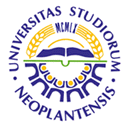 UNIVERSITY OF NOVI SADFACULTY OF AGRICULTURE 21000 NOVI SAD, TRG DOSITEJA OBRADOVIĆA 8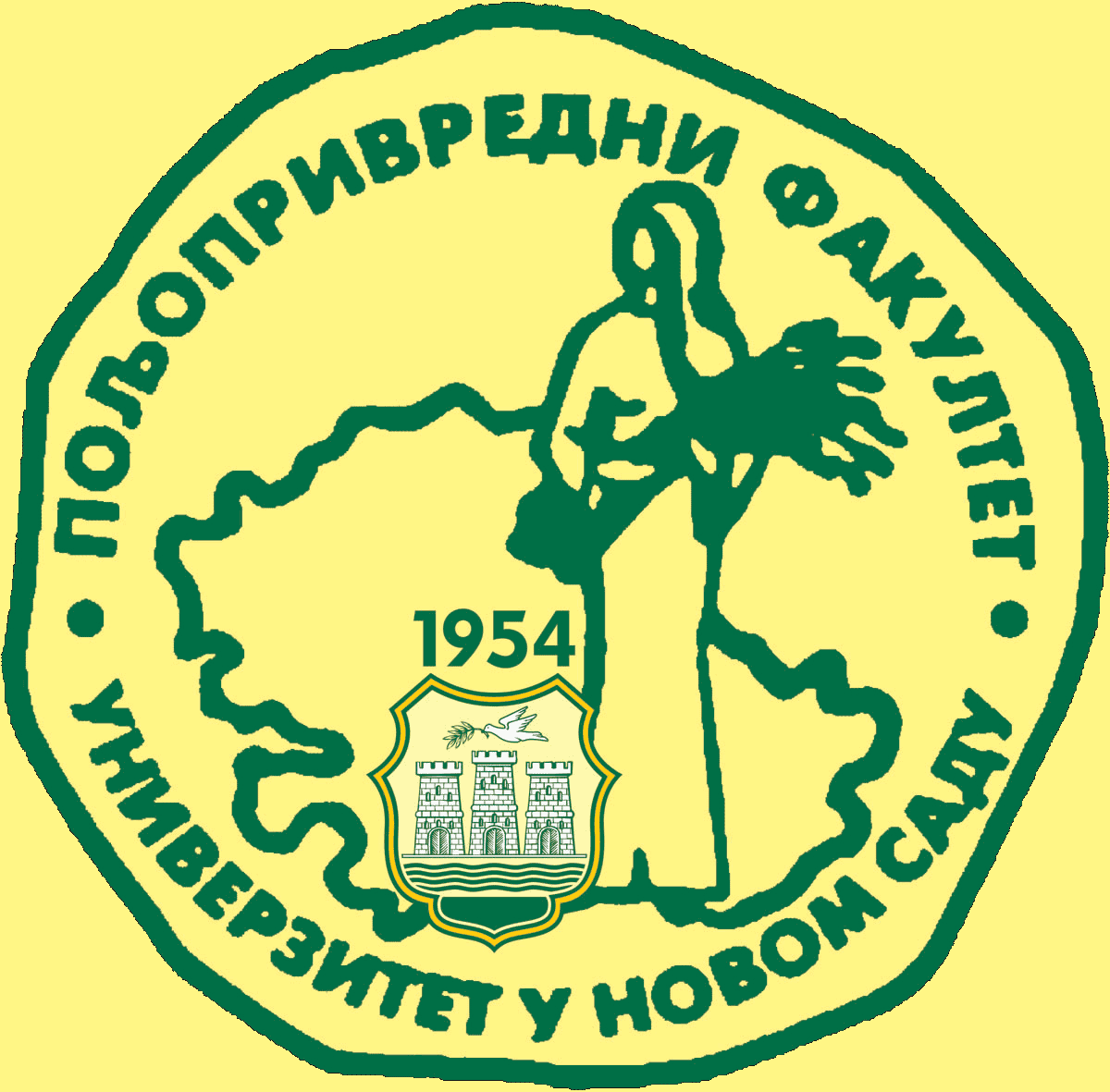 Study Programme AccreditationMASTER ACADEMIC STUDIES - AGRICULTURAL WATER MANAGEMENT (LOLAqua)Table 5.2 Course specificationTable 5.2 Course specificationTable 5.2 Course specification